Temat: Działania na wektorach – rozwiązywanie zadań.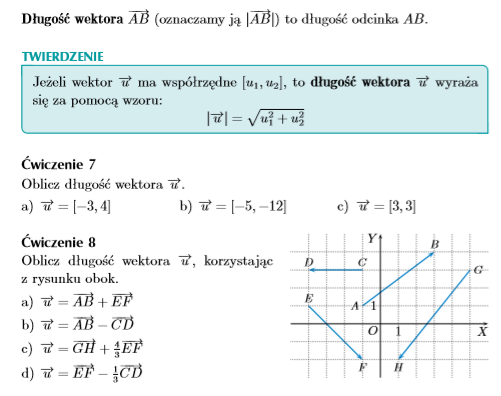 Wykonaj ćwiczenie 7 na podstawie powyższego twierdzenia. Ćwiczenie 8 wykonaj na podstawie wykonanego przeze mnie przykładu z podpunktu d)